Приложение 2 к распоряжению комитета общего и профессионального образования Ленинградской области от ____________________________2020 года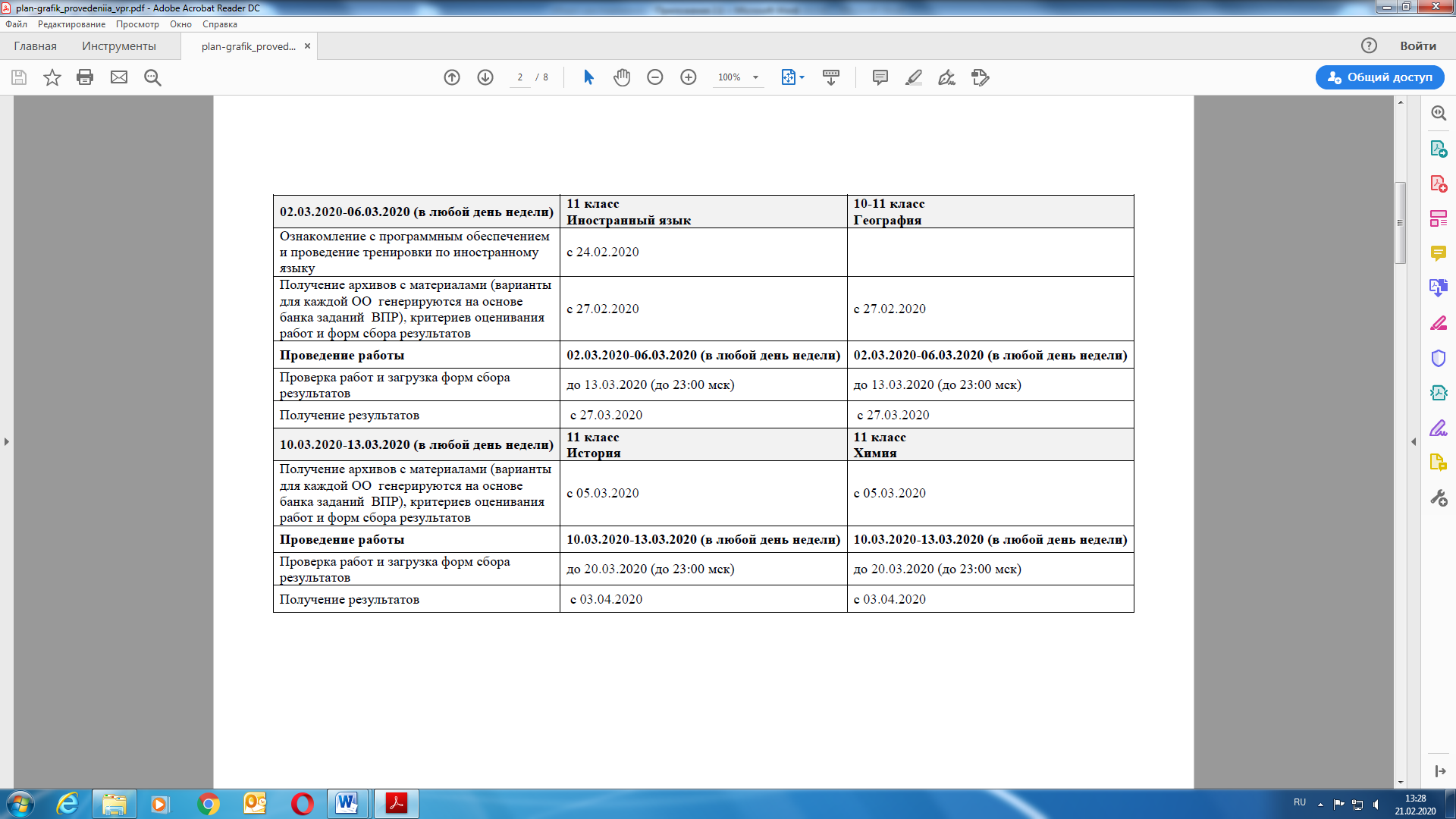 № __________План - график проведения всероссийских проверочных работ в 8-11 классах 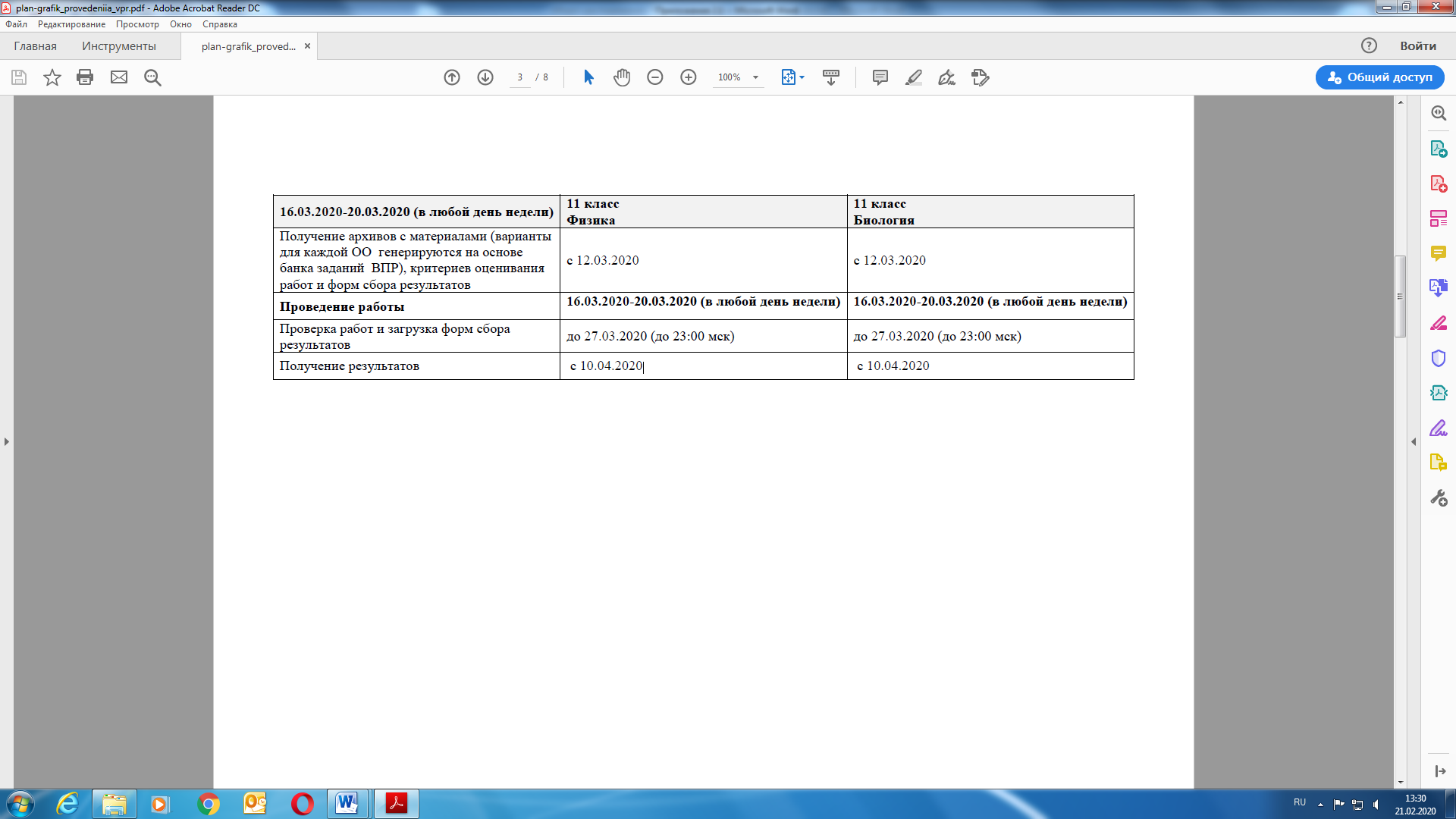 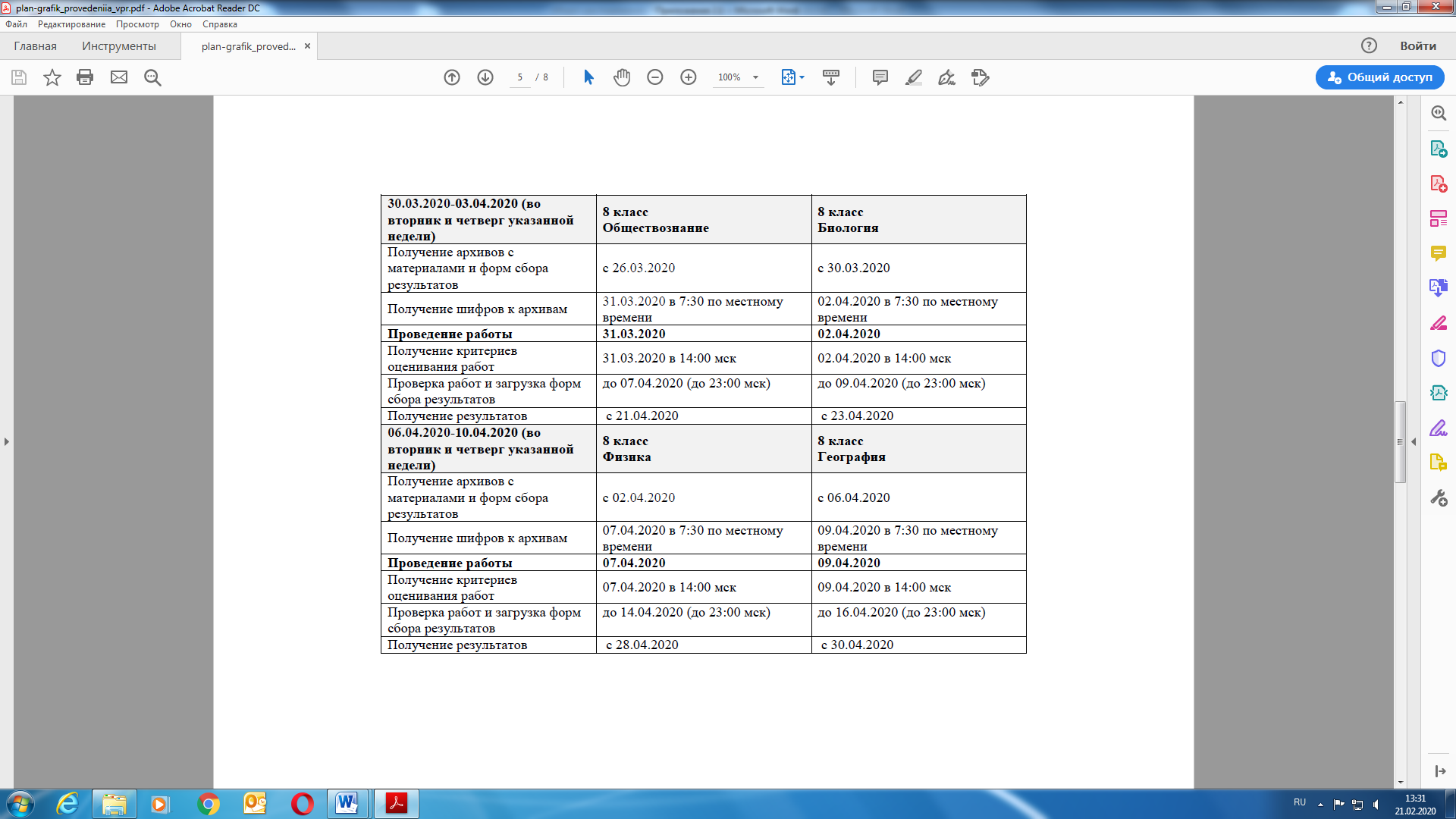 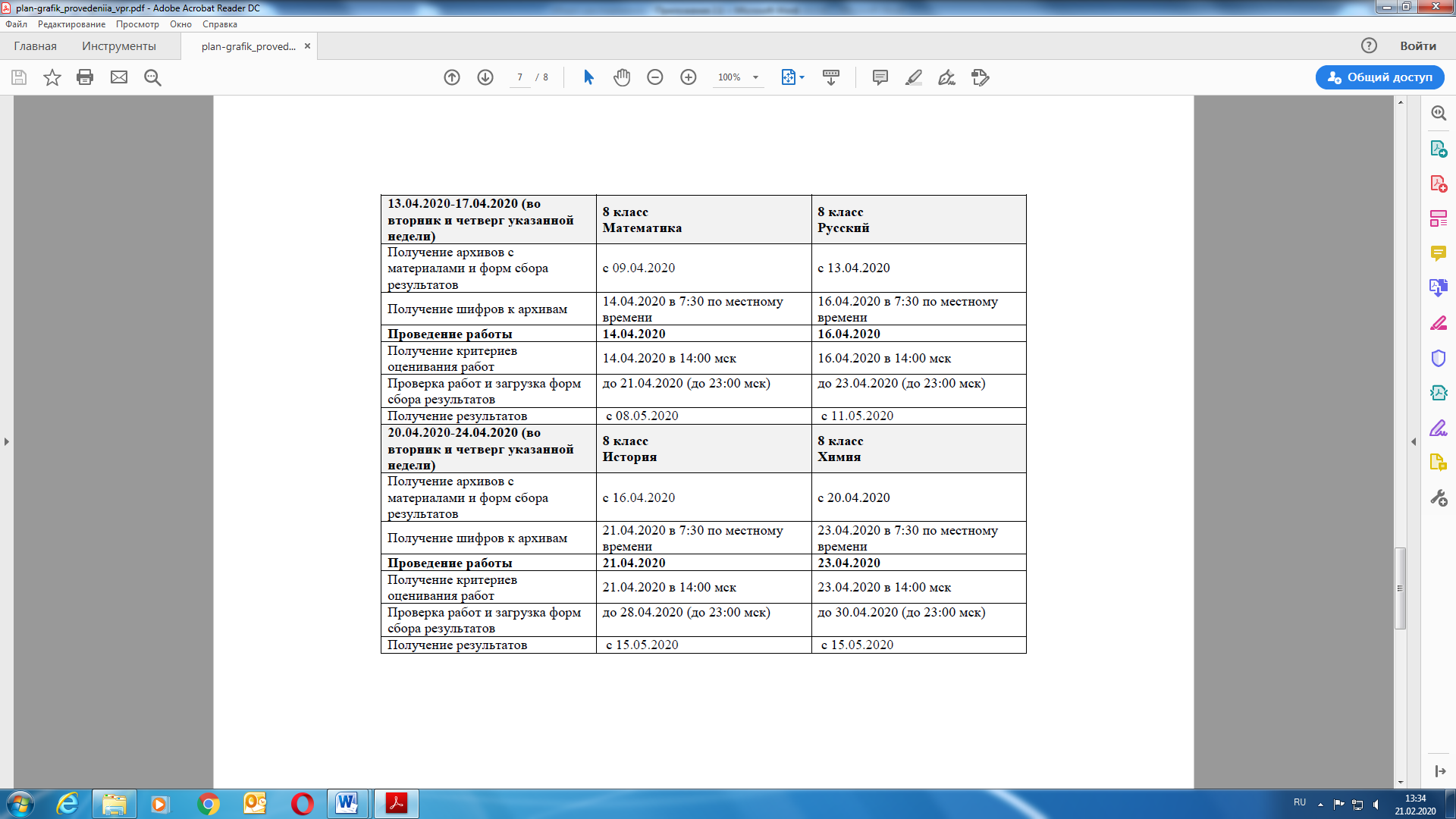 